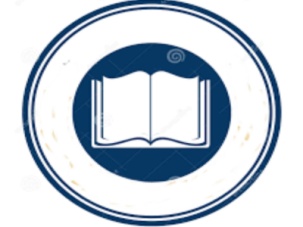 МКОУ "Новокосинская средняя общеобразовательная школа им.Х Исмаилова"ИНН -0505002761, ОГРН-1040501098615, ОКПО-25213694. Email:novokosasosh@mail.ruАдрес: 368060 с.Новая Коса Бабаюртовского района Республики ДагестанСовет отцов                                                             Приказ  04.09. 2019 г.                                                      № 92§2                              ___________________________________________________________«Приказ о создании Совета отцов»  В целях укрепления роли семьи, влияния родительской общественности   и  роли отца в воспитании несовершеннолетних подростковПриказываю:Утвердить положение о Совете отцов. Избрать Совет отцов в следующем составе: Председатель – Алиев Адильмурза АбдулазизовичЗаместитель председателя: Магомедов Нариман ЭсенгельдиевичСекретарь: Магомедова А.И..- заместитель директора по ВР МКОУ «Новокосинкая СОШ».Члены Совета отцов:Ответственные за досуг: Магомедов Айгази Эсенгельдиевич Ответственные за профориентацию: Дагиров Арслан Ответственные за спорт: Гаджимагомедов Гайдар ГаджимагомедовичОтветственные за патриотическое воспитание: Магомедов Курманай ИзамудиновичОтветственные за правовое воспитание: Баяджиев Баяджи ШахсолтановичКонтроль за исполнением приказа возлагаю на себя.       Директор школы __________________/Муталимов Р.И. /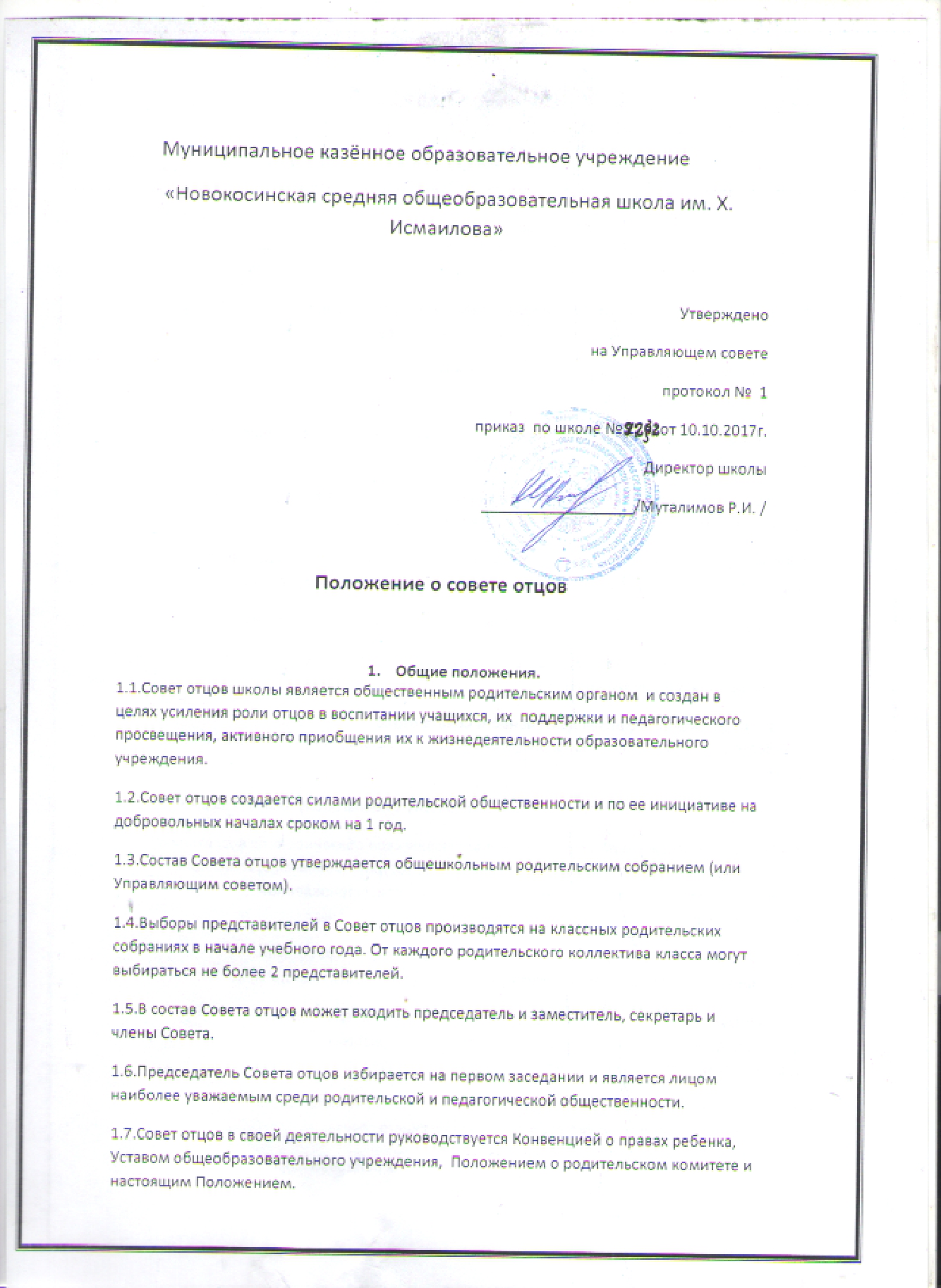 1.8.Деятельность Совета отцов осуществляется на принципах гласности и свободного коллективного обсуждения вопросов.1.9.Прекращение деятельности Совета отцов осуществляется по решению общешкольного родительского собрания (или Управляющим советом).Основные задачи Совета отцов.2.1.Основной целью Совета отцов является укрепление связи семьи и школы в деле воспитания, обучения и профилактики негативных проявлений среди учащихся. 2.2.Совет отцов оказывает помощь семье, содействует созданию необходимых условий для  своевременного получения учащимися среднего образования.2.3.Совет отцов принимает участие в обеспечении условий развития школы, участвует в управлении развитием школы.2.4.Совет отцов пропагандирует положительный опыт семейного воспитания, повышает ответственность родителей за воспитание детей.2.5.Совет отцов осуществляет социальную защиту, поддержку и адаптацию детей к жизни в обществе, участвует в  профориентационной работе с учащимися.    2.6.Совет отцов проводит работу по профилактике правонарушений среди учащихся: индивидуальные беседы, массовые мероприятия с подростками «группы риска».2.7.Совет отцов может давать рекомендации родителям по воспитанию детей.2.8.Совет отцов имеет право проводить работу с подростками только в присутствии их родителей (или лиц, их заменяющих).Содержание и формы деятельности Совета отцов3.1. Ведет работу по профессиональной ориентации  учащихся, опираясь на жизненный опыт.3.2.Планирует и организует профилактическую работу с неблагополучными семьями.3.3.Осуждает поведение родителей, не выполняющих свои обязанности по воспитанию и обучению детей. При необходимости ставит перед государственными организациями вопрос о привлечении таких родителей к ответственности, установленной Законодательством РФ.3.4.Оказывает помощь классным руководителям в проведении работы по формированию здорового образа жизни и профилактике негативных проявлений.3.5.Участвует в организации и проведении мероприятий, направленных на формирование у учащихся волевых качеств личности, мужественности, гражданственности и патриотизма.3.6.Выносит проблемные вопросы на обсуждение педагогического совета,  общешкольного родительского собрания, Управляющего совета.3.7.Принимает участие в проведении профилактических рейдовых мероприятий, организуемых администрацией школы. 3.8.Участвует в индивидуальной работе с учащимися и родителями, состоящими на профилактических учетах;3.9.Оказывает посильную помощь администрации школы в организации ремонта  и благоустройства школы.Направления работы4.1. Охрана прав обучающихся и законных представителей 4.2.Охрана и укрепление здоровья 4.3.Организации досуга 4.4.Профилактическая работа с учащимися 4.5. Пропаганда здорового образа жизниДокументация Совета отцов5.1.Решение общешкольного родительского собрания (Управляющего совета) или педагогического совета о создании Совета отцов.5.2.Приказ директора школы о создании совета отцов.5.3.План работы Совета на 2019 – 2020 учебный год.5.4.Протоколы заседаний Совета отцов.                                                                                                   Утверждаю                                                                   МКОУ «Новокосинкой СОШ им.Х. Исмаилова»                                                                                               ____________/Муталимов Р.И. /План работы Совета отцовМКОУ  Новокосинкая средняя общеобразовательная школа»на 2019 – 2020 учебный годЦели  работы Совета отцов:- оказания помощи в воспитании подрастающего поколения;- сохранения и развития традиций школы;- участия в управлении школой;- профилактики правонарушения детей и подростков;- профилактической работы с неблагополучными семьями и учащимися, нарушающими Устав школы;- оказание поддержки детям и подросткам в физическом, духовном и социальном развитии;- создание условий для социальной адаптации детей в современном обществе;- охрана и укрепление здоровья учащихся, приобщение их к ценностям здорового образа жизни.Задачи работы Совета Отцов:- дать учащимся знания о нравственных понятиях, входящих в представление о воспитании;- выработать навыки культуры поведения;- готовить детей к самовоспитанию и самоанализу;- обеспечить взаимосвязь моральных знаний, умений и навыков поведения и опыта нравственных отношений со сверстниками и окружающими;- создание условий для формирования психически здорового, физически развитого и социально-адаптированного человека.Методы и формы:изучение документации;беседа;наблюдение;консультирование;индивидуальная работа;групповая работаПланируемый результат:- повысить социально – психологическую устойчивость учащихся в сферах межличностного, школьного и семейного общения;- смотивировать интересы учащихся к  образовательному процессу; - быть способными к переменам, не замыкаясь в себе, и стремиться к разнообразию контактов с окружающими людьми.ПЛАН РАБОТЫ
Совета отцов МКОУ «Новокосинская СОШ им.Х. Исмаилова» на 2019 – 2020 учебный год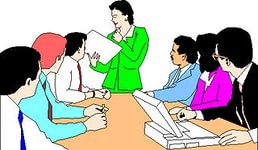      ПротоколыСовета отцовПротокол №1Общего собрания совета отцов МКОУ «Новокосинской СОШ им. Х. И» Бабаюртовского района, Р.ДОт 04.09.2019гПредседатель совета Алиева А.АСекретарь совета Магомедова А.ИПрисутствовали: 39 родитель.Повестка дняВыборы совета отцов в Новокосинской СОШ Утверждение плана работы совета отцов на 2019-2020 год. По первому вопросу выступил житель селения Новая Коса Магомедов Нариман Э. ,который предложил кандидатуру Алиева Адильмурзу на должность председателя совета отцов. В частности Буруев и сказал, что Алиев Адильмурза образцовый семьянин, ответственный отец, воспитывает прекрасных детей.Далее выступили Муталимов Артур, Баяджиев Баяджи, Дагиров Арслан. Все они поддержали кандидатуру Алиева Адильмурзы на должность председателя совета отцов.Постановили:1.Утвердить Алиева Адильмурзу председателем совета отцов Новокосинской СОШПо второму вопросу выступил Алиев Адильмурза он предложил следующий состав совета отцов.Ответственные за досуг: Магомедов Айгази Эсенгельдиевич Ответственные за профориентацию: Дагиров Арслан МикаиловичОтветственные за спорт: Гаджимагомедов Гайдар ГаджимагомедовичОтветственные за патриотическое воспитание: Магомедов Курманай ИзамудиновичОтветственные за правовое воспитание: Баяджиев Баяджи ШахсолтановичПостановили:1 Утвердить высшее предложенный совет отцов школы.Председатель собрания:                                                  Алиев А.АСекретарь собрания:                                                        Магомедова А.И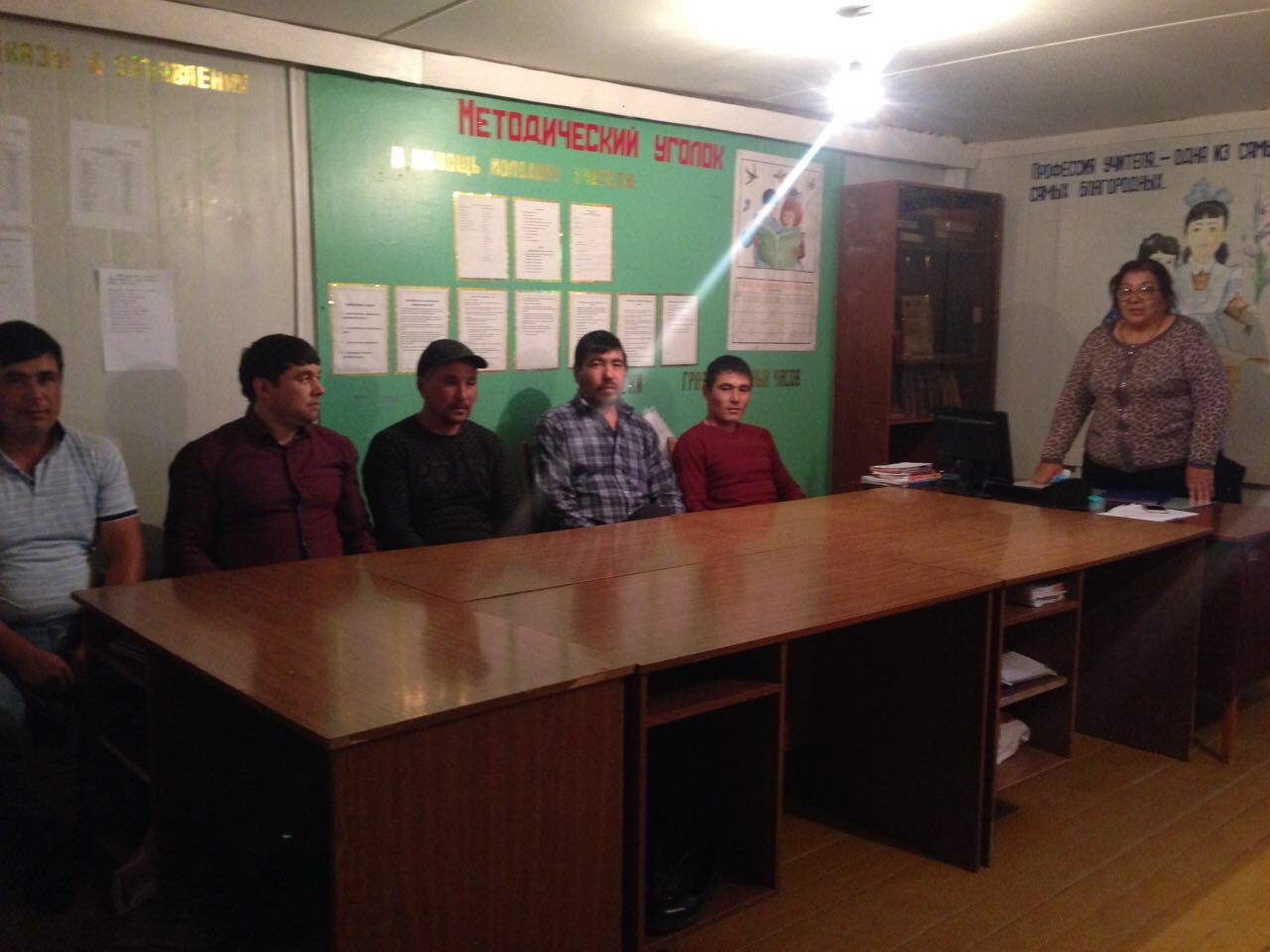 №
п/пМероприятиеДата проведенияОтветственный1.Заседание Совета отцовоктябрьАдминистрация школы
 Совет отцов2.Профилактические беседы на классных часахноябрьСовет отцовАлибекова Б.С. - психолог 
Классные руководители3.Рейды в неблагополучные семьи (совместно с представителями школы)ноябрьПредседатель Совета отцов
Даудова Э.А.- Соц. педагог 
Классные руководители4.Организация совместных мероприятий  на осенних каникулах: экскурсии, экскурсионные поездки, спортивные соревнования;ноябрьСовет отцов Классные руководители5.Организация дежурства родительской общественности при проведении общешкольных мероприятий (вечера, утренники) для поддержания порядка и обеспечения безопасностиВ течение годаАдминистрация школы
 Совет отцов Классные руководители6.Заседание Совета отцовдекабрьАдминистрация школы
 Совет отцов7.Помощь в организации новогодних праздниковдекабрь Совет отцов8.Организация и проведение спортивных игр и соревнований в период зимних каникул.январьСовет отцовКлассные руководители9.Проведение классных часов «Профессии наших пап»февральСовет отцовКлассные руководители 10.Заседание Совета отцовфевральАдминистрация школы
 Совет отцов11.«А ну-ка мальчики»февральАдминистрация школы
 Совет отцов12.Рейды в неблагополучные семьи (совместно с представителями школы)февральПредседатель Совета отцов Даудова Э.А.. - Соц. педагог 
Классные руководители13.Участие в конкурсе «Дворец для скворца»мартСовет отцов14.Беседы со старшеклассниками «Где родился, там и пригодился»апрельСовет отцовАлибекова Б.С.. - психолог 
Классные руководители15.Заседание Совета отцовапрельАдминистрация школы
Представители Совета отцов16.Помощь в подготовке парада Победы и изготовлении портретов к шествию «Бессмертный полк»майКлассные руководители
Совет отцов17.Организация спортивных соревнований по мини-футболу м/у обучающимися 8-10 классов и советом отцовмайАдминистрация школыУчителя физической культуры
Совет отцовКлассные руководители18.Проведение профилактических бесед с обучающимися 1-11 классов по теме «Безопасное лето»майАдминистрация школы Совет отцовКлассные руководители19Итоговое заседание Совета отцов, планирование работы на 2020-2021 уч.годмайАдминистрация школы
 Совет отцов